3343	wilby• • •& burnettPROJECT INFORMATION for PRELIMINARY TENDER ENQUIRYPROJECT :	LINTON RECREATION GROUNDPROPOSED WHEELED SPORTS FACILITYProjectThe Employer wishes to invite tenders for the design & construction of a new wheeled sports facility with associated external works.Description of WorksThe design and construction of an insitu-concrete surface skateboard and other wheeled sports facility comprising jumps, obstacles, bowl etc,EmployerLinton Parish Council The Village Hall Coles LaneLinton Cambridgeshire CB21 4JSTelephone: 01223 891001Provident House, 123 Ashdon Road, Saffron Walden, Essex CB10 2AJT: 01799 513621	info@wilbyburnett.co.uk	www.wilb yburnett .co.ukW ilby & Burnett LLP is a Limited Liability Partnership registered in England & Wales No.OC344570 Regulated by RICS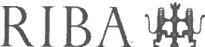 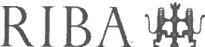 Chartered Practice(	Ries·Employer's Professional TeamEmployer's Agent and Quantity Surveyor: Wilby & Burnett LLPProvident House 123 Ashdon Road Saffron Walden EssexCB10 2AJContact: Telephone: E-mail:Mr Trevor Vincent 01799 513621trevorvincent@wilbyburnet.tco.ukLocation of SiteThe site is located to the west of Linton village.Approximate Cost£75,000 - £100,000.Number of Tenderers it is Proposed to InviteSix.Tender DocumentationEmployer 's Requirements.Form of ContractDesign & Build Contract 2016 (DB 2016).The Appendix to this Contract will be completed as follows:Rectification Period Insurance 6.4.1Insurance 6.5.1Insurance 6.7Liquidated and Ascertained DamagesInterim Certificates Retention12 months£5,000,000May be required£5,000,000Clause 6.7 Option A£1,000 per calendar week or pro-rata thereto (to be confirmed)Monthly 5%Examination and Correction of Priced DocumentsAlternative 2 will apply - Confirm or Amend.11	Execution of ContractThe Contract is to be executed as a Deed.Anticipated Date for PossessionAugust 2019.Period for Completion of the WorksTender A Tender B3 monthsTo be stipulated by the tenderersApproximate Date for Despatch of Tender DocumentsJune 2019Tender Period4 weeks.